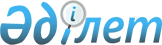 Об изменении границ населенных пунктов Ордабасинского районаСовместное постановление акимата Ордабасинского района Туркестанской области от 31 декабря 2019 года № 605 и решение Ордабасинского районного маслихата Туркестанской области от 28 февраля 2020 года № 57/3. Зарегистрировано Департаментом юстиции Туркестанской области 10 марта 2020 года № 5473
      В соответствии с пунктами 1, 5 статьи 108 Земельного кодекса Республики Казахстан от 20 июня 2003 года, подпунктом 3) статьи 12 Закона Республики Казахстан от 8 декабря 1993 года "Об административно-территориальном устройстве Республики Казахстан" акимат Ордабасинского района ПОСТАНОВИЛ и Ордабасинского районный маслихат РЕШИЛ:
      1. Изменить границы согласно совместному представлению отдела земельных отношений Ордабасинского района и отдела архитектуры и градостроительства Ордабасинского района:
      1) включить 101,0 гектар земельного участка в границу населенного пункта Темирлан сельского округа Кажымухан, общая площадь 1155,0 гектар;
      2) включить 149,0 гектар земельного участка в границу населенного пункта Кажымухан сельского округа Кажымухан, общая площадь 268,4 гектар;
      3) включить 7,0 гектар земельного участка в границу населенного пункта Мамыр сельского округа Бадам, общая площадь 93,6 гектар;
      4) включить 101,0 гектар земельного участка в границу населенного пункта Ордабасы сельского округа Бадам, общая площадь 182,0 гектар;
      5) включить 10,1 гектар земельного участка в границу населенного пункта Карабастау сельского округа Бадам, общая площадь 42,85 гектар;
      6) включить 59,0 гектар земельного участка в границу населенного пункта Боген сельского округа Боген, общая площадь 345,0 гектар;
      7) включить 33,0 гектар земельного участка в границу населенного пункта Теспе сельского округа Боржар, общая площадь 123,0 гектар;
      8) включить 23,6 гектар земельного участка в границу населенного пункта Кайнар сельского округа Боржар, общая площадь 210,0 гектар;
      9) включить 15,0 гектар земельного участка в границу населенного пункта Женис сельского округа Женис, общая площадь 207,2 гектар;
      10) включить 15,5 гектар земельного участка в границу населенного пункта Тореарык сельского округа Караспан, общая площадь 133,8 гектар;
      11) включить 12,0 гектар земельного участка в границу населенного пункта Батыр Ата сельского округа Караспан, общая площадь 118,7 гектар;
      12) включить 22,0 гектар земельного участка в границу населенного пункта Берген сельского округа Караспан, общая площадь 135,4 гектар;
      13) включить 6,8 гектар земельного участка в границу населенного пункта Мадениет сельского округа Караспан, общая площадь 73,18 гектар;
      14) включить 7,8 гектар земельного участка в границу населенного пункта Акжол сельского округа Караспан, общая площадь 108,65 гектар;
      15) включить 19,0 гектар земельного участка в границу населенного пункта Елшибек батыр сельского округа Тортколь, общая площадь 102,06 гектар;
      16) включить 17,0 гектар земельного участка в границу населенного пункта Жайылма сельского округа Тортколь, общая площадь 25,65 гектар;
      17) включить 8,5 гектар земельного участка в границу населенного пункта Спатаев сельского округа Тортколь, общая площадь 105,33 гектар;
      18) включить 24,0 гектар земельного участка в границу населенного пункта Тортколь сельского округа Тортколь, общая площадь 457,0 гектар;
      19) включить 16,0 гектар земельного участка в границу населенного пункта Жамбыл сельского округа Буржар, общая площадь 144,4 гектар;
      20) включить 14,5 гектар земельного участка в границу населенного пункта Каракум сельского округа Каракум, общая площадь 189,21 гектар.
      2. Государственному учреждению "Аппарат Ордабасинского районного маслихата" в установленном законодательством Республики Казахстан порядке:
      1) государственную регистрацию настоящего решения в Республиканском государственном учреждении "Департамент юстиции Туркестанской области Министерства юстиции Республики Казахстан";
      2) размещение настоящего решения на интернет-ресурсе Ордабасинского районного маслихата после его официального опубликования.
      3. Совместное постановление и решение вводится в действие по истечении десяти календарных дней после дня его первого официального опубликования.
					© 2012. РГП на ПХВ «Институт законодательства и правовой информации Республики Казахстан» Министерства юстиции Республики Казахстан
				
      Аким района

А. Усербаев

      Председатель сессии

      районного маслихата

С. Абжалов

      Секретарь районного маслихата

Т. Ибрагимов
